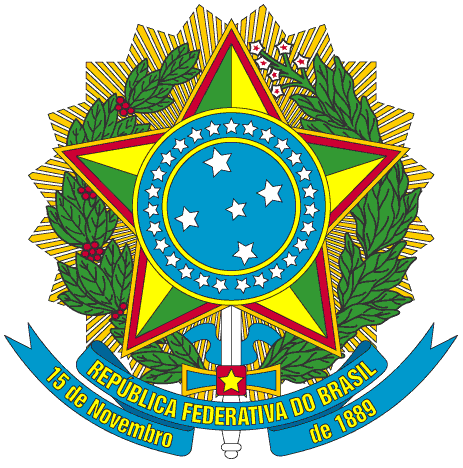 SERVIÇO PÚBLICO FEDERALPORTARIA Nº 39/2014/PROEN, DE 30 DE SETEMBRO DE 2014O PRÓ-REITOR DE ENSINO DO INSTITUTO FEDERAL DE EDUCAÇÃO, CIÊNCIA E TECNOLOGIA DO CEARÁ, no uso de suas atribuições, considerando a Portaria Nº 298 de 12 de março de 2013 e a Portaria Nº 200/GR, de 28 de fevereiro de 2014.RESOLVEArt. 1º - Retificar a Portaria Nº 32/2014/PROEN, de 17 de Junho de 2014, conforme a nova indicação de nomeação por campus, para a Função de Coordenador de Divulgação do Processo de Seleção Unificado 2014.2. § 1º -  Os Coordenadores dos respectivos Campi, são:PUBLIQUE-SE                        ANOTE-SE                      CUMPRA-SE	PRÓ-REITORIA DE ENSINO DO INSTITUTO FEDERAL DE EDUCAÇÃO CIÊNCIA E TECNOLOGIA DO CEARÁ,  30 de Setembro de 2014.Reuber Saraiva de SantiagoPró-Reitor de EnsinoCAMPUSNOMESIAPE1AcaraúFrancisco Edson do Nascimento Costa16790922BaturitéLourival Soares de Aquino Filho18409143CedroAntony Gleydson Lima Bastos17953034CrateúsGabriela Catunda Peres21071805FortalezaRafael de Oliveira Ferreira16762996IguatuPablo Ricardo Monteiro Dias15769257JaguaribeAllan da Silva Maia18430248Juazeiro do NorteSheyla Graziela Crispim Lacerda18913249Limoeiro do NorteKelma Freitas Felipe Ribeiro210728710MaracanaúRoseane Michelle de Lima Silveira157678011QuixadáFrancisco Alexandre de Oliveira Feitosa179489212SobralSônia Maria Aguiar Dias210781813TauáAlexciano de Sousa Martins1942258114Tabuleiro do NorteValton Chaves Maia184029215TianguáPaulo Henrique Calixto Moreira163411516UbajaraFrancisco Jocely Xavier195406917UmirimJonas de Oliveira Sousa2042824